Nabídkové šetření pro příspěvkové organizace JmKStřední průmyslová škola a Vyšší odborná škola Brno, Sokolská, příspěvková organizace nabízí v souladu se „Zásadami vztahů Jihomoravského kraje k řízení příspěvkových organizací“ přebytečný majetek k  bezúplatnému převodu:Radiální vrtačka VR4 MAS -  funkční inv.č. DS3-0043;  cena pořízení  34 991,- Kčrok výroby 1958rozměry cca    2300 x 900 x 2500hmotnost cca  2 800kg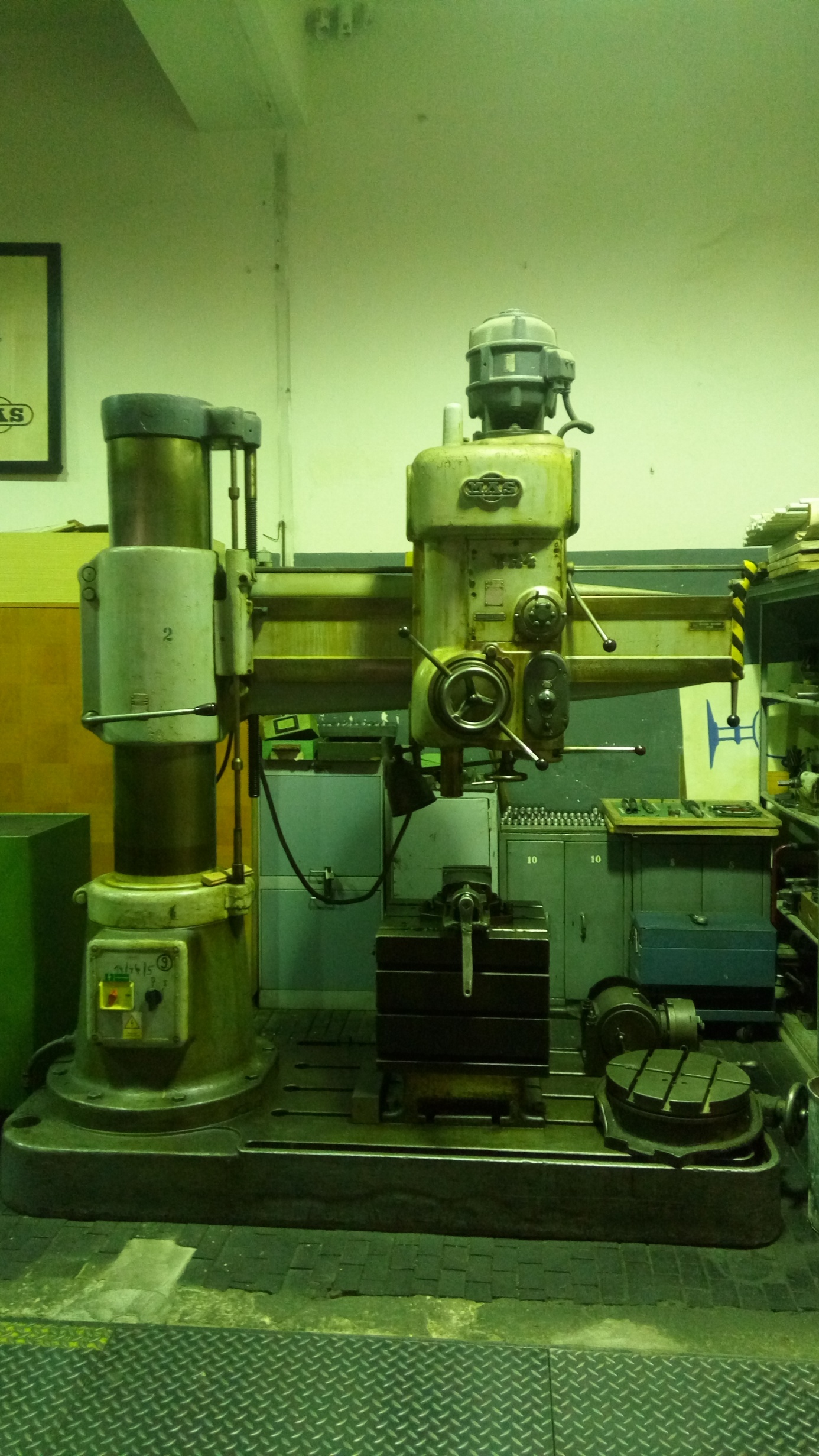 Informace  Mgr. Křivánek : lubomir.krivanek@spssbrno.cz  nebo na  tel:  541 427 145Kontaktní adresa: Helena Švidroňová, e-mail: helena.svidronova@spssbrno.cz ;  tel:  541 427 150V Brně dne 16.2.2017